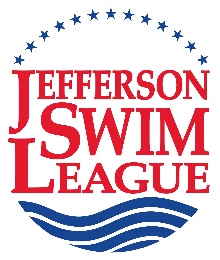 JSL Board Meeting MinutesMarch 26, 2023Attachments for pre-meeting packet included:WELCOMEThe meeting was called to order by Jennifer McKeever (President) at 7pm. 17 of 17 team representatives were present. Brian Yeagle was a substitute for ACAC, and Jeff Hansen was a substitute for FV. Paul Breza (Past President) and Christina Meyer (Champs/Web) were not present from the Executive Committee. BH-JSL, Officials/Seed/Registrar, Software, and Web consultants were not present. Dual Meet Chair and Social Media Consultant positions remain vacant. ANNOUNCEMENTSJennifer reminded the board that it was hard to schedule an April meeting (hence the late March meeting). The next meeting is on May 7. She asked reps to be on lookout for more training announcements before the May meeting. CONSENT AGENDA APPROVALJennifer noted the materials contained in the consent agenda sent prior to the meeting and asked if there were any questions or discussion. Seven items were included in the March consent agenda: meeting agenda, Feb meeting minutes, announcements/training dates, treasurer report, consultant/committee reports, remaining JSL meeting dates, and team rep duties March/April. The team data sheet and final meet schedule were sent separately as they will be included in the main agenda for discussion and/or questions. BHSC made a motion to approve the consent agenda and GHG provided a second. The motion passed unanimously. TEAM DATA SHEET REVIEWBrian Craddock (Treasurer) reminded team reps how to read and interpret the team data sheet so that all necessary documents would be submitted on time. One of most valuable pieces of his monthly reports is the team data sheet. It is used to track a handful of things: insurance certificate, lightening policies, and registration information. He reminded reps they can mail a check or use JSL PayPal (this will incur a fee charged back to the team). Registration fees need to be submitted by 9pm, 2 days prior to the meet the swimmer will be entered in. OLD BUSINESSFinal 2023 Meet ScheduleBob Garland (Advisor/Rules) noted that a small correction was made (to meet formats in Division 3) and it was distributed prior to the meeting. Training OpportunitiesJennifer reminded reps of the software training being held May 6 and May 20, 2-4pm and 4-6pm on each day. Contact Jessica Simon if you have new computer operator needing training. Please sign up online at JSL.org. New Coach and Meet Director meeting is mandatory for new coaches and meet directors on June 11 at 4pm at Boars Head Sports Club. Bob will send a reminder before that time. Everyone is welcome, but only mandatory for the new coaches/meet directors. Safety Training for coaches (with CPR and First Aid) will be offered at Brooks Family YMCA this year. Bob Garland sent an email on March 22 with all the appropriate links. An important link is the current coach certification spreadsheet where each coach from 2022 can check which certifications are expiring. Reps should ensure that appropriate coaches, committee member, etc have received this email and put a plan in place to obtain all proper certifications. Bob reminded all reps that the most important deadline to remember going forward is “By 9pm 2 Days Prior to JSL Event”.  This includes swimmer registrations, coach certifications, and background checks. Dual Meet Committee Chair NeededJennifer talked about needing long time board members to stay on the board in key positions to support the JSL. The Dual Meet Committee chair is an excellent example of a position that could be filled by someone who wants to stay active with the board for a few years. Bob sent a dual meet committee chair manual in February. These duties are done over months of the year (outside of swim season) so the chair is able to perform many of these tasks according to their own schedule. This committee could operate like the champs committee where teams rotate through to cover the duties, but this is not ideal. The best case would be to appoint someone this year, as then they can shadow Bob for the rest of the year. Long serving board members agree that they have stayed on the board for many years because they do get something out of it. It is a rewarding experience and great organization to work for. NEW BUSINESSJSL Registration Forms – non electronic registrationKWC received their hardcopy registration forms. The remaining teams use electronic registration. If anyone needs hard copy forms before the next meeting (May 7) please reach out to Bob Garland. Swimmer Scholarship FundCurrently the JSL scholarship fund is $1500 to cover JSL registration ($30) for swimmers in need if asked for by June 1. If a team requests JSL funds for a swimmer, the team fee must also be waived (or covered by someone offering to support the team). The idea is that this fund is used for swimmers with financial need only. The max a team can ask for is 10 swimmers. Once it is used each year, there are no more scholarships available. In the past several years no JSL teams have requested funds. Some team reps have said they did not ask because they assumed the money was used quickly. After listening to discussion, the suggestion from Jennifer is that each team is initially allotted 3 scholarship slots until June 1. If any slots are not taken by that deadline, then the funds go into the main fund available to any team. This would allow the teams needing more than 3 scholarships to ask for more funds. LMST made a motion that each team is allotted 3 scholarships until June 1 when the allotted funds go back into the general fund. At that point teams may continue to request scholarship funds through June 30th until funds are exhausted. FAST provided a second. The motion passed unanimously. The link for scholarship application is:  https://jsl.org/information2020.php?section=scholarships&content=registrationfeew&menu=support
In addition, Christina Meyer (Web) has created a google form application located on the JSL webpage. Hearing no objection, Jennifer adjourned the meeting at 7:57 pm. Action ItemsNext meeting May 7, 2023 – find sub for your team if you cannot attend.Review the Team Data Sheet for outstanding documents due to JSL (insurance, lightening, etc)Keep this time/date in mind throughout the season – all certifications and registrations due by 9pm two days prior to meet they will participate in. Respectfully submitted, Kristin Wray, JSL SecretaryAddendum AJanuary 2023 Suggestions Under ARTICLE II: 	BOARD (Requires 75% approval) 1. The members of the League Board will consist of five officers, the Chair of the Champs Committee, the Chair of the Dual Meet Committee, appointed consultants Advisors, and one voting representative from each swim team duly selected by that team for a 1-year term beginning on January 1.  Any team failing to provide their Representative’s name and contact information by that date will incur a $100 fine.  The phrase “all representatives” means the total number of team representatives on the Board.  (Revised, 2023) First part is reorganization of the Executive Committee.  Hopefully, the second part would encourage teams to have a Representative by January 1. ARTICLE III: 	OFFICERS (Requires 75% approval) 1. The Board Officers will consist of a President, Vice-President, Secretary, Treasurer, and Immediate Past President.  All but the Immediate Past President must be elected in September and all will serve one-year terms beginning on January 1st.  The Board Officers, Chair of the Champs Committee, and Chair of the Dual Meet Committee will comprise the Executive Committee.  The President must have prior JSL Board experience.  The Vice-President, Secretary, and Treasurer can be elected from the Board or from other interested individuals.  If possible, the Vice-President will be President Elect and will serve as President for the following year.  (Revised, 2023) Reorganization of the Executive Committee. 6. The Executive Committee may appoint a Parliamentarian Rules Judge to a oneyear term.  The Parliamentarian Rules Judge will have sole authority in rules and bylaws interpretation and may not be a voting member of the Board or a member of the Executive Committee.  The Parliamentarian Rules Judge rulings may be overturned by a 75% majority of the full Board.  (Revised, 2023) Change Parliamentarian to Rules Judge and increase requirement to overrule. Under Article IV 3. The League may purchase outright or share ownership of certain equipment (such as, but not limited to computers, software, start systems, watches, etc.) with each team.  The League may purchase supplies (such as, but not limited to ribbons, forms, labels, etc.) for use by the teams.    Maintenance and repair of equipment (or replacement if beyond repair) and replacement of lost or damaged supplies will be the responsibility of the individual team.  Repairs covered by warranty will be facilitated by the League.  (rest remains the same) Teams to pay for lost or damaged supplies provided by JSL. 	11. 	The Board shall maintain a financial assistance fund in the amount of $500.00 $1,500 available on a first-come-first-served basis to defray the full cost of the JSL registration fee for up to 10 individual eligible swimmers per team.  (rest remains the same)  (Revised 2023) My records of this only go back to 2013 when the JSL registration fee was $11.  Obviously, at that time, the $500 would cover the registration fees for 45 swimmers.  Now that the registration fee is $30, that same $500 only covers 16 swimmers.  It seems to me that the financial assistance fund should be increased to at least $1,500 which would cover 50 swimmers. Under ARTICLE V Organized JSL Team practice with a JSL coach present is not allowed in the Aquatic and Fitness Center YMCA after the first meet of the season.  Teams found in violation will forfeit 100 points at that season's Championship.  (Revised 2023) Anticipating a change in venue, we will need to change this rule.  This does not prohibit swimmers who belong to the Y from swimming there at any time. Subsequent discussion by the Executive Committee has suggested that this rule may have to be eliminated. A swimmer without a physical disability must be able to swim 25 yards or meters unassisted to be eligible to swim in a JSL meet.  (Revised 2023) In 2024 BHSC will have a yard pool making a total of three yard pools in the League. Under ARTICLE VI 1. The regular season schedule will consist of the “IM/FR” or “MR/LF” formats which list the official events for the meet with each team scheduled as close to an equal number of each format and home and away meets as possible.  Additional exhibition events may be added to a meet, or the event order, time, date, or location of a meet may be changed by mutual agreement of the competing teams’ JSL Representatives up to one week prior to the first meet of the season.  After that date the event order, time, date, or location of a meet may be changed and additional exhibition heats or events may be added by mutual agreement of the Home and Visiting teams’ Meet Directors, preferably prior to the deadline for meet entries.  (Revised, 2023) Clarification that it’s possible to change after the deadline. 8. The home team is responsible for watches, CTS Starting system, and coordinating qualified officials and all volunteer positions with equal participation by each team.  Minimum age for all volunteers is 12.  There must be three timers assigned to each lane.  (Revised, 2023) Clarifies the age of volunteers. 15. Article 101.1.3 of USA Swimming Rules and Regulations.  (Revised, 2023)  Conforms with USAS Rules and Regulations with the exception that the swimmer(s) committing the false start and disqualified will be allowed to swim the event.  This is particularly a problem at Champs where there is no false start rope.  It will be much better to have the same rule throughout the summer.Meeting AgendaDraft Feb Meeting MinutesAnnouncements/Training DatesTreasurer ReportTeam Data SheetConsultant/Committee ReportsBoard Representative DutiesRemaining JSL Meeting MinutesFinal 2023 Meet ScheduleNo false starts are allowed in any age group, but the disqualified swimmer(s) will No false starts are allowed in any age group, but the disqualified swimmer(s) will be allowed to swim the event.  The Referee shall otherwise follow the rules under 